Interessepolitisk program 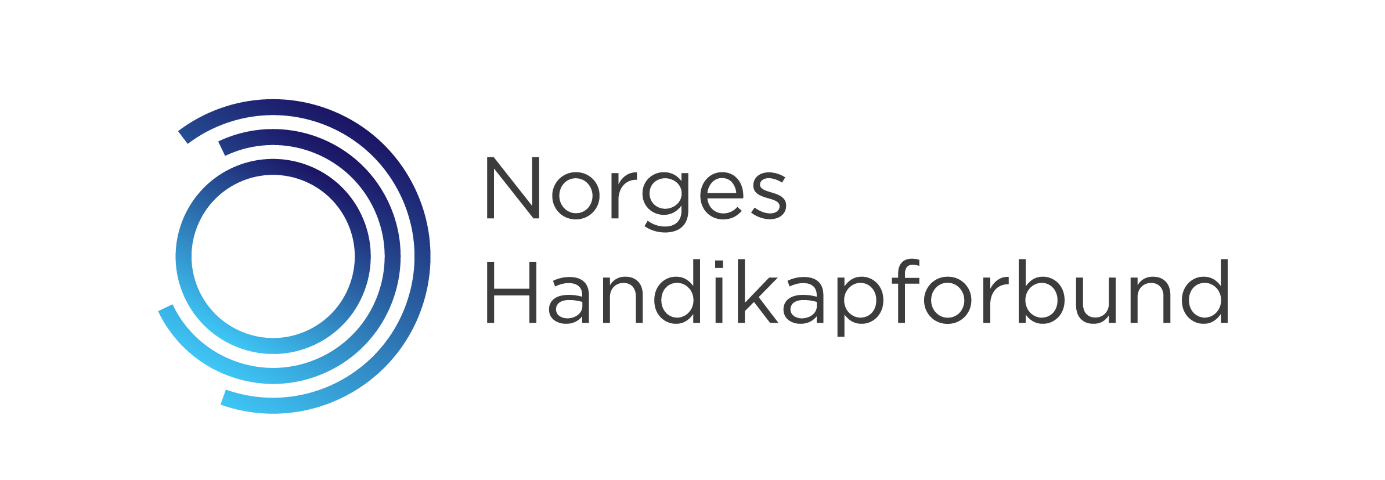 InnledningDet interessepolitiske programmet forteller hva NHF mener på sentrale samfunnsområder og i saker som er av stor betydning for levekårene og hverdagen til mennesker med nedsatt funksjonsevne. Det interessepolitiske programmet skal være et verktøy for våre tillitsvalgte og ansatte når de skal jobbe for å fremme NHFs synspunkter på ulike arenaer. Her kan man se hva slags samfunn vi tror på og hvilke konkrete løsninger vi vil arbeide for.  Hvordan vi skal jobbe for å få til gode løsninger omtales i NHFs Strategi for 2017-2021.Det interessepolitiske programmet revideres på landsmøtene i NHF ved behov.Våre verdier NHF er en medlemsorganisasjon og en uavhengig interesseorganisasjon som arbeider for likestilling og full deltakelse i samfunnet for mennesker med nedsatt funksjonsevne. NHF vil ha et samfunn for alle, hvor ingen diskrimineres på grunnlag av funksjonsevne, kjønn, seksuell orientering, etnisitet, nasjonalitet eller tro. Funksjonshemmedes krav om likestilling handler om grunnleggende menneskerettigheter, om retten til å delta på alle samfunnsområder på linje med andre. Undertrykking og diskriminering av funksjonshemmede skjer ikke bare i Norge. Menneskerettighetene gjelder for alle mennesker og har ingen landegrenser. Derfor engasjerer NHF seg aktivt i internasjonalt solidaritetsarbeid.Den enkeltes menneskeverd er ukrenkelig, og skal aldri vurderes etter funksjonsnivå. Alle mennesker har rett til respekt for sin fysiske og psykiske integritet. Vårt menneskesyn betyr at vi vil reagere når mennesker både med og uten funksjonsnedsettelser - enkeltpersoner eller grupper - blir diskriminert eller krenket.NHFs politikk på sentrale samfunnsområderMenneskerettigheter og likestilling Selv om Norge er bundet av en rekke internasjonale konvensjoner som skal ivareta funksjonshemmedes menneskerettigheter og har en lov som forbyr diskriminering av mennesker med funksjonsnedsettelser opplever vi daglig at funksjonshemmede forskjellsbehandles og utestenges på ulike arenaer.NHF mener: Diskrimineringsvernet for mennesker med nedsatt funksjonsevne må styrkesFor å få til dette krever vi at:Stortinget tar FN-konvensjonen om rettighetene til mennesker med nedsatt funksjonsevne inn i menneskerettighetslovenStortinget ratifiserer tilleggsprotokollen til FN-konvensjonen, slik at den enkelte kan klage til FN dersom rettighetene i konvensjonen ikke oppfylles
Stortinget sørger for at Norges internasjonale samarbeid, herunder all utviklingshjelp, er inkluderende overfor, og tilgjengelig for mennesker med nedsatt funksjonsevne.Stortinget og Regjeringen må sørge for at diskrimineringslovgivningen gjennom lovtekst og forskrift/rundskriv gir funksjonshemmede et reelt diskrimineringsvern Stortinget sørger for at utvikling og praksis innen fosterdiagnostikk, bio- og genteknologi underlegges streng offentlig kontrollStortinget sørger for at medisinsk teknologi benyttes til å forebygge og lege, ikke til å sortere ut menneskeliv på bakgrunn av deres egenskaperStortinget sørger for at aktiv dødshjelp ikke tillates og setter fokus på aktiv livshjelpSITAT: -«Diskriminering stoppes ikke med velferdspolitikk. Den stoppes med helhetlig politikk basert på kunnskap om forskjellsbehandling, fordommer og barrierer i samfunnet» Likestillings- og diskrimineringsombudetVold og trakassering, hatkriminalitet og hatytringerMennesker blir hatet for foraktet for å være den de er. Hatytringer og hatkriminalitet rammer hardt. Det skader enkeltpersoner og truer demokratiet. Noen mennesker med funksjonsnedsettelser er engstelige for å gå ut av huset i redsel for å bli utsatt for vold. Kriminaliteten og overgrepene skjer både på nett og i den virkelige verden. Funksjonshemmede og andre minoriteter er oftere enn andre offer for trakassering og hatytringer. FAKTA: «Hatytringer og hatkriminalitet rammer funksjonshemmede. 1 av 3 har vært utsatt for hatytringer» (Nordlandsforskning 2016)NHF mener: Et liv i frihet og selvstendighet er et liv fritt for vold og trakassering. Samfunnet                        har et særlig ansvar for å beskytte mennesker med nedsatt funksjonsevne for                       overgrep.For å få til dette krever vi at:Stortinget bevilger midler til systematisk forskning om art, omfang og skadevirkninger av hatkriminalitet rettet mot mennesker med funksjonsnedsettelserStortinget bevilger midler til prosjekter med formål å gi mennesker med funksjonsnedsettelser, særlig barn og unge, informasjon og kunnskap om hatkriminalitet og overgrep, og om hvordan de kan anmelde slike forholdStortinget bevilger midler til prosjekter for å etablere gode samarbeid for å avdekke og bekjempe hatkriminalitet mellom skole, politi og funksjonshemmedes organisasjonerKommunene sørger for at skolene og barnehagene læres opp til å avdekke ekskluderende prosesser, mobbing og hatytringerStortinget sørger for at læring om minoriteter og menneskelig mangfold blir en del av læringsplanen i barneskolen, ungdomsskolen og videregående skoleRegjeringen sørger for at politiet får kunnskap og erfaringsbasert opplæring om hatkriminalitetRegjeringen støtter nye og forsterker eksisterende tiltak mot hatprat og hatkriminalitetFysisk tilgjengelighet – universell utformingFørst når all planlegging og design bygger på prinsippet om universell utforming nærmer vi oss målet om et samfunn for alle. Universell utforming skal være et ufravikelig krav i all samfunnsplanlegging. Hovedutfordringen framover er å bedre tilgjengeligheten i eksisterende bygg, men også standarden universell utforming er under press. Sterke krefter jobber for å svekke kravene til tilgjengelighet i eksisterende regelverk.FAKTA:  Loven skal bidra til å bygge ned samfunnsskapte funksjonshemmende barrierer, og hindre at nye skapes. (§1 i forslag til ny lov om likestilling og forbud mot diskriminering) NHF mener: All fysisk utestengning og sosial isolasjon av mennesker med                        funksjonsnedsettelser er diskriminering. Vi vil ha et samfunn der alle skal ha                        mulighet til å delta ut fra egne forutsetninger.For å få til dette krever vi at:Stortinget sørger for at kravene om universell utforming ikke svekkes i lovverketRegjeringen sørger for at kravene om tilgjengelighet ikke svekkes i tekniske forskrifterRegjeringen sørger for at rundskriv og veiledere ikke innsnevrer universell utforming som standardRegjeringen opphever Rundskriv «Universell utforming i diskriminerings- og tilgjengelighetsloven» som beskriver uforholdsmessig byrdeStortinget sørger for at Regjeringens handlingsplan for universell utforming følges opp av årlige bevilgninger og konkrete tidsfrister for når ulike områder og bygningstyper skal være universelt utformetKommuner og Storting må sørge for at mangel på universell utforming ikke er til hinder for at mennesker med nedsatt funksjonsevne kan delta i og gjennomføre utdanningsforløpet på lik linje med andreStortinget sørger for at lovverket sikrer tilgangen til varer, tjenester og informasjon der universell utforming ikke strekker tilStortinget sørger for at lovverket gir mulighet til å gi sanksjoner dersom krav om tilgjengelighet og universell utforming brytesKommunene utarbeider konkrete planer for universell utforming av alle sine bygg og følge opp dette i årlige budsjetterKommunene sørger for at kravene til tilgjengelighet og universell utforming ivaretas i all samfunns- og arealplanleggingTransport og samferdselEt godt samferdsels- og transporttilbud er en nødvendig forutsetning for at mennesker med funksjonsnedsettelser skal kunne delta i samfunnet.  Alle skal ha samme mulighet til å benytte offentlig transport. Offentlige kommunikasjonsmidler og trafikkunutepunkter har fremdeles store mangler når det gjelder universell utforming for personer med redusert bevegelsesevne. De fylkeskommunale TT-ordningene varierer svært og dekker ikke funksjonshemmedes behov for transport.  NHF forutsetter at nasjonale krav henter det beste fra organisasjonen gjennom bred medvirkning.FAKTA: 46 prosent av funksjonshemmede opplever at transport er en utfordring i hverdagslivet. bufdir.no, 2017.NHF mener: Mennesker med funksjonsnedsettelser skal ha samme mulighet til å benytte                         offentlige kommunikasjonsordninger som andre. De fylkeskommunale TT-                        ordningene må dekke den enkeltes reelle transportbehovFor å få til dette krever vi at:Fylkeskommunene og Staten sørger for at alle kollektive transportmidler, trafikknutepunkter (holdeplasser og stasjoner og kaianlegg) i hele landet utformes og utbedres i tråd med prinsippet om universell utforming, og det foretas snørydding slik at løsninger for universell utforming kan benyttes hele året. Statlige etater sørger for at alt kollektivmateriell - tog, fly, buss, trikk, bane, ferge og båt – oppfyller krav til sikkerhet og universell utforming for alle og har tilstrekkelig antall plasser til reisende med funksjonsnedsettelserStortinget bevilger midler til etablering av en turbasert kommunal- og fylkesovergripende transporttjeneste for funksjonshemmede etter nasjonale retningslinjer, hvor egenandelen settes til kollektivtakst, ingen skal ekskluderes fra ordningen fordi de har egen bilFylkeskommuner og statlige etater stiller krav om universell utforming av alle konsesjonsutlysninger og ved all innkjøp av materiellStortinget gjeninnfører retten i folketrygden til tilskudd til gruppe 1-bil for de som ikke er i arbeid eller utdanningBarnehage og grunnskoleSelv om norsk lov slår fast at alle barn har rett til individuelt tilpasset opplæring i sin nærskole, blir stadig flere barn med funksjonsnedsettelser flyttet til spesialskoler eller  spesialklasser. Barneombudet påpeker at spesialundervisningen barna henvises til fungerer dårlig og ikke er til barnas beste.SITAT: «Det verste du kan gjøre mot et menneske er å frata det adgang til fellesskapet og begrunne det med omsorg», Lars ØdegårdNHF mener: Alle barn skal delta på alle arenaer det er naturlig å være for et barn, i                        barnehage, grunnskole og skolefritidsordning. Alle barn skal ha mulighet til å                            oppleve mestring, lek og læring og sosial tilhørighet  sammen med jevnaldrende.  	         Mennesker med funksjonsnedsettelse må sikres like godt innhold og kvalitet på                       utdanningen som andre.For å få til dette krever vi at:Regjeringen utarbeider en opptrappingsplan for universell utforming av alle  barnehage-  og grunnskolebygg med tidsfrister og faste årlige bevilgninger Kommunene lager oversikt over behovet den enkelte barnehage og skole har for oppgradering til UU-standardKommunene stiller krav om universell utforming til alle barnehager og skoler som mottar offentlig tilskudd Kommunene sørger for at nærskolen er et reelt alternativ for alle barn. Alle barn skal ha tilhørighet i en ordinær klasse. Individuelt tilpasset opplæring skjer i klassemiljøetKommunene sørger for at barnehage og skolefritidsordning brukes aktivt og systematisk for å fremme mangfold og inkluderingKommunene sørger for å utvikle gode og effektive tiltak for å lette overgangen fra barnehage til barneskole og fra barneskole til ungdomsskoleKommunenes sørger for at foreldre til funksjonshemmede barn har samme reelle mulighet til å velge barnehage og skole for sitt barn som andre Stortinget bevilger midler til å gjøre et nasjonalt krafttak for å forebygge og bekjempe mobbing av barn med funksjonsnedsettelser Videregående skole og høyere utdanningUtdanning er en forutsetning for framtidig arbeid og et selvstendig voksenliv. Forskning slår fast at høyere utdanning er langt viktigere for funksjonshemmedes muligheter i arbeidslivet enn for andre. FAKTA: Forskning viser at hele 64 prosent av unge med fysiske funksjonsnedsettelser ikke fullfører videregående skole, mot 17 prosent av befolkningen for øvrig. (Rapporten «Langt igjen»NHF mener: Alle skal ha lik rett og like muligheter til læring og utdanning etter egne                        forutsetninger og valg. Dette er avgjørende for den enkeltes framtidige                        deltakelse i yrkeslivet.For å få til dette krever vi at:Fylkeskommunene sørger for at elever med funksjonsnedsettelser har mulighet til velge videregående skole, fag og linje ut fra egne interesser og anlegg Fylkeskommunene sørger for at elever som må flytte for å gå på videregående skole, får tilgjengelig internatplass/bolig der andre elever bor uten merkostnaderFylkeskommunene sørger for nødvendige tiltak for å sikre at så mange unge med funksjonsnedsettelser som mulig gjennomfører videregående skole og sikres studie- eller yrkeskompetanseKommunene og fylkeskommunene sørger for tiltak som letter overgangen fra grunnskole til videregående skole og fra videregående skole til studier/høyere utdanning Fylkeskommunen og institusjoner for høyere utdanning tilbyr veiledning om rettigheter, ordninger og muligheter for elever og studenter med funksjonsnedsettelseFylkeskommuner og institusjoner for høyere utdanning tilbyr elever og studenter med funksjonsnedsettelse utdannings- og karriereveiledningStatens lånekasse for utdanning tilbyr studenter med en funksjonsnedsettelse   nødvendige økonomiske støtteordninger Stortinget sørger for at studenter skal få tilgang til funksjonsassistanse etter samme prinsipp som arbeidstakereKommunene der studiestedet ligger tilbyr praktisk tilrettelegging av hverdagen for studentenStaten sørger for at elever og studenter med funksjonsnedsettelse har de samme muligheter som andre til å gjennomføre hele eller deler av studiet i utlandetStorting og Regjering må sørge for at vitnemålet kun viser ugyldig fraværStortinget sørge for at det bygges flere tilrettelagte studentboliger med klausul om at funksjonshemmede har rett til å disponere boligenStortinget må sørge for at retten til funksjonsassistanse også gjelder for praktikanter i arbeidstrening og lærlinger under yrkesfaglig utdanningArbeidArbeid handler om muligheten til å bruke og utvikle egne evner og kompetanse. Det handler om å kunne være med å bidra i samfunnet og oppleve at en trengs og bidrar til fellesskapet. Det handler om tilhørighet og inkludering. Og det handler om god samfunnsøkonomi, utjevning av forskjeller og inntektssikring for den enkelte. FAKTA: Samfunnsøkonomisk analyse av økt sysselsetting av personer med nedsatt funksjonsevne» (2012), anslår at en økning på 5% i sysselsetting av funksjonshemmede, vil gi en samfunnsøkonomisk gevinst på 13 milliarder kroner over en tiårsperiode.NHF mener:  Alle skal ha lik rett  og reelle muligheter til lønnet arbeid primært i det                         ordinære arbeidslivet.For å få til dette krever vi at:Stortinget sørger for at alle arbeidsgivere pålegges årlig rapportering om hvordan de arbeider for å inkludere arbeidstakere med funksjonsnedsettelserStortinget bevilge midler til tiltak som skal gjøre slutt på diskriminering av arbeidssøkere og arbeidstakere med funksjonsnedsettelser og synliggjøre at funksjonshemmede arbeidstakere er en ressursStortinget forplikte Regjeringen å sikre 5% ansatte med nedsatt funksjonsevne i offentlig sektor gjennom målvirkemidler i tildelingsbrevStortinget sørger for at det ikke åpnes for økt bruk av midlertidige stillingerArbeidsgivere sørger for at det er tilstrekkelig deltidsstillinger for mennesker med funksjonsnedsettelser som ikke har mulighet til å jobbe hundre prosentStatlige, fylkeskommunale og kommunale arbeidsgivere sørger for å ha gode traineeordninger og praksisplasser for å rekruttere arbeidstakere med funksjonsnedsettelser til ordinære faste stillinger. Stortinget sørger for at ordningen med funksjonsassistanse gjøres tilgjengelig for alle som trenger det, også i midlertidige stillinger, praksisplasser og traineeordningerNAV sørger for at individuell tilrettelegging av arbeidsplassen sikres uten tidkrevende prosesser Stortinget sørger for at det finnes varierte arbeidsmarkedstiltak av god kvalitet Stortinget bevilger midler til forskning om hva som hemmer og fremmer funksjonshemmedes deltakelse i arbeidslivetØkonomiske levekårEn trygg og forutsigbar personlig økonomi er viktig for gode levekår og en forutsetning for deltakelse på alle samfunnsområder. I dag er inntektsgapet mellom funksjonshemmede og ikke-funksjonshemmede stort. Manglende lønnsinntekt er hovedårsaken til at mennesker med funksjonsnedsettelser har dårligere økonomi enn gjennomsnittet. I tillegg har mange ekstrautgifter på grunn av funksjonsnedsettelsen.FAKTA: Blant unge med funksjonsnedsettelser opplever hele 63 prosent at de har mye dårligere økonomi enn jevnaldrende. Unge på uførepensjon lever i en svært presset økonomisk situasjon. («Levekår for personer med nedsatt funksjonsevne»,» NTNU 2015)NHF mener: Mennesker med funksjonsnedsettelser skal ha økonomiske levekår på lik linje                        med andre. Merkostnad på grunn av funksjonsnedsettelse må kompenseres.For å få dette til krever vi at:Stortinget sørger for at uføretrygden og arbeidsavklaringspengene er på et nivå som gir mulighet til å leve et aktivt liv.Stortinget sørger for at det utvikles økonomiske kompensasjonsordninger som gir reell kompensasjon for merkostnader som er en følge av funksjonsnedsettelsenKommunene og statlige etater sørger for at egenandeler/egenbetaling holdes på et lavt til moderat nivå og at det er gode skjermingsordninger for de med svak økonomiNAV sørger for at den enkelte møtes med respekt og kompetent bistand til å finne de riktige mulighetene, tiltakene og ordningene som passer hver enkelt Stortinget bevilger midler til forskning om funksjonshemmedes økonomiske levekårBoligEn bolig er ikke bare et sted å være, en bolig er et hjem der du skal kunne skape deg et liv i tråd med det som betyr noe for deg. En bolig skal være et sted du trives, er trygg og kan ta imot besøk. En god og velfungerende bolig er en forutsetning for et selvstendig liv. FAKTA: Over 90 % av eksisterende boliger er ikke fysisk tilgjengelige for rullestolbrukere. Dette tvinger mange inn i dårlige boligløsninger.NHF mener: Mennesker med funksjonsnedsettelser skal ha den samme retten som andre til                           godt egnet bolig og til å velge hvor du skal bo og hvem du skal bo sammen med.For å få til dette krever vi at:Stortinget og Regjeringen sørger for at kravene til tilgjengelighet i boliger ikke svekkesStortinget øker bevilgningen til ettermontering av heis i eksisterende boligblokkerStortinget bevilger midler til tiltak for å øke andelen tilgjengelige boliger i den ordinære boligmassenStortinget sørger for gode tilskuddsordninger for nødvendige tilpasninger og ombygginger av boligerStortinget sørger for gode låne- og tilskuddsordninger slik at funksjonshemmede med dårlig økonomi kan leie eller eie egen bolig Husbanken sørger for at funksjonshemmede som skal kjøpe bolig får en rask avklaring på hva de kan få i tilskudd til tilpasning av boligen, lignende «grønt kort» - ordningen i NAV for tilpasninger av arbeidsplassenKommunene sørger for at kommunale boliger er tilgjengelige Kommunene sørger for at ingen funksjonshemmede skal bo i institusjon eller i institusjonslignende boformer mot sin viljeTekniske hjelpemidlerHjelpemidler bidrar til god livskvalitet og er en forutsetning for å leve et aktivt liv. Uten individuelt tilpassede hjelpemidler innskrenkes menneskers frihet og valgmuligheter. Behovet for personlig hjelp og faren for en passiv tilværelse øker. Det er ikke gunstig verken for den som trenger hjelpemidler eller for samfunnet som helhet.Hjelpemiddelformidling er et fag, målet med formidlingssystemet er at mennesker med funksjonsnedsettelser får tilgang til individuelt tilpassede løsninger. Samarbeidet mellom NAVs hjelpemiddelsentraler i fylkene, spesialisthelsetjenesten, kompetansesentre er viktig.SITAT: WHO besøker Norge for å lære om den norske modellen, som de mener er den beste i verden: «.. den helhetlige måten dere organiserer hjelpemiddelformidlingen på, er imponerende» (Handikapnytt 05/2015)NHF mener: Norge har verdens beste hjelpemiddelsystem som sikrer den enkelte tilgang til                       hjelpemidler uavhengig av bosted og personlig økonomi. Det er behov for                       forbedringer av systemet på noen områder, men det er viktig at folketrygden                        fortsatt sikrer finansiering av hjelpemidlene til den enkelte.For å få til dette krever vi at:Stortinget sørger for at ansvaret for finansiering av hjelpemidler fortsatt skal være i folketrygdenStortinget sørger for at hjelpemidler fortsatt skal tildeles som en utlånsordning uten egenbetalingStortinget sørger for at det ikke innføres tilskuddsordninger for hjelpemidlerStortinget sørger for at den enkelte sikres individuelt tilpassede hjelpemidler ved behov og at den enkelte hjelpemiddelbrukers mening tillegges stor vekt ved valg av løsningStortinget sørger for at hjelpemidler til bruk i fritiden fortsatt skal gis uten aldersbegrensningNAV sørger for å styrke brukerpass-ordningen til erfarne brukere og kontaktperson-ordningen for barn og ungeStortinget sørger for at alle sikres tilgang til et bredt produktutvalg og ny teknologiStortinget må vedta en lovendring som gjør at servicehunder defineres som et hjelpemiddel på lik linje som førerhunder for blinde og svaksynteBrukerstyrt personlig assistanse, BPABrukerstyrt assistanse (BPA) er en av de viktigste forutsetningene for at funksjonshemmede skal kunne leve selvstendige liv og delta aktivt i samfunnet. BPA handler først og fremt om frihet og selvstendighet. Friheten til å ta egne valg og til selv å styre sitt eget liv og egen assistanse. Det er et verktøy for likestilling og en ordning som skal gi alle mulighet til aktivitet og selvstendighet. Ordningen gir funksjonshemmede bistand til å gjøre ting som andre kan gjøre selv. BPA er lovfestet som en individuell rettighet for personer som har et assistansebehov på minst 25 timer pr. uke.NHF mener:  Alle som har behov for det og ønsker det skal ha rett til å få praktisk og           personlig bistand som BPASITAT: «I hverdagen er jeg avhengig av assistanse store deler av dagen for å kunne fortsette å bo i min egen leilighet og ha et aktivt liv. Før jeg fikk BPA var jeg lite sosial, utmattet og hadde skolefravær på nærmere 90 %.  I dag er jeg en aktiv og sosial person, er student og på                            tampen til å tre inn i arbeidslivet.»  Henriette 26 årFor å få til dette krever vi at:Stortinget utvider retten til BPA slik at den gjelde for alle personer med langvarig assistansebehov uansett timebehovStortinget sørger for at vedtak om BPA gjelder selv om man flytter til en annen kommune Regjeringen sørger for en forskrift som tydeliggjør prinsippene for BPA, at man selv kan bestemme når, hvor, hvordan og fra hvem man vil ha assistanseRettigheten må forankres i en lov som fremmer BPA som et likestillingsverktøy, ikke som en helse- og omsorgstjeneste Kommunene påser at konsesjoner som utlyses er i tråd med lovgivers intensjon Kommunene sørger for at den enkelte bruker tildeles tilstrekkelig timer til å leve et aktivt og selvstendig livKommunene sørger for at alle som skal ha BPA sikres en god og grundig opplæring om arbeidslederansvaret Kommunene sørger for gode arbeidsvilkår for assistentene HelseHelse er alle forhold som fremmer og hemmer folks livskvalitet. Helse er ikke fravær av sykdom, skade eller funksjonsnedsettelse, men handler mer om hvordan dette påvirker livet. Helse må sees i et samfunnsperspektiv. Sosiale tjenester, samfunns- og deltakelsesperspektivet er viktig for å opprettholde god helse. Helsevesenet og helsetjenester til funksjonshemmede skal være bygd på kunnskap og kompetanse - ikke på fordommer og antakelser. Alle har ansvar for egen helse, men for å ta dette ansvaret trenger vi et helsevesen som er gode på å gi opplæring og informasjon om hva man kan gjøre for å påvirke egen helse positivt. SITAT: «Helse skapes der folk lever sine liv. Det betyr at vi må inkludere bomiljø, nærmiljø og lokalsamfunn når vi skal arbeide for god folkehelse. Helsesektoren har et særskilt ansvar for å fremskaffe kunnskap om befolkningens helsetilstand, og synliggjøre hvilke konsekvenser politikk og tiltak i ulike sektorer har på levekår og helse.» Meld. St. 16 (2010–2011) Nasjonal helse- og omsorgsplan (2011–2015)NHF mener: Alle som har behov for det skal få individuelt tilpassede helsetjenesterFor å få til dette krever vi at:Kommune- og spesialisthelsetjenesten sørger for at de samarbeider godt når det gjelder forebygging, diagnostisering, behandling, opplæring og habilitering /rehabiliteringKommune- og spesialisthelsetjenesten lytter til funksjonshemmedes egen kunnskap om forebygging, behandling og tilrettelegging for mestring av sykdom, skade og nedsatt funksjonsevneKommune- og spesialisthelsetjenesten sørger for at helsetjenester er tilgjengelig for den enkelte uavhengig av deres personlige økonomi Helsetjenesten gir den enkelte god informasjon og veiledning om hvordan mennesker med funksjonsnedsettelse kan ivareta sin seksuelle og reproduktive helseKommunene ser helse i et samfunnsperspektiv og aktivt bidra til å utjevne sosiale helseforskjellerInstitusjoner som utdanner helsepersonell sørger for at studentene fortsatt får god opplæring om tema som «verdighet i møte med bruker/pasient»Institusjoner som utdanner helsepersonell trekker inn brukernes erfaringskunnskap i undervisningen  Habilitering og rehabiliteringFor mange funksjonshemmede er rehabilitering og habilitering en forutsetning for å kunne leve et selvstendig liv. Målet er å oppnå best mulig funksjon og fremme aktivitet, selvstendighet og deltakelse.FAKTA: Rehabilitering brukes om gjenvinning av funksjonsevne som har gått tapt i forbindelse med sykdom eller skade. Habilitering brukes om å oppøve funksjoner i forbindelse med medfødt eller tidlig ervervet skade.NHF mener:  Alle som har behov for det skal få et individuelt tilpasset rehabiliterings- eller                          habiliteringstilbudFor å få til dette krever vi at:Stortinget bevilger øremerkede og tilstrekkelige midler til Opptrappingsplanen for habilitering og rehabiliteringStortinget bevilger midler til bruker-/pasientorganisasjonenes likepersonsarbeidSpesialisthelsetjenesten beholder sine tjenestetilbud til kommunene er rustet til å overta sin del av tjenesteneKommunene systematisk bygger opp sin kompetanse på rehabilitering Kommunene tilbyr den enkelte et tverrfaglig sammensatt habiliterings-/rehabiliteringsteamHabiliteringstjenesten må ta ansvar for at overgangen ungdom til voksen bygger på god praksis, informasjon og bedre tjenesterKommunene sørger for å ha tilstrekkelig kapasitet innen fysio- og ergoterapiSpesialisthelsetjenesten sørger for at fritt sykehusvalg er en reell mulighet også når det gjelder rehabiliteringSpesialisthelsetjenesten sørger for at kostnader til nødvendig reise og assistanse ved rehabiliteringsopphold dekkes for den enkelteKommunene sørger for at frisklivssentraler og lærings- og mestringssentre ser  rehabilitering i et samfunnsperspektivKommunene sørger for å utvikle samarbeidet med bruker-/pasientorganisasjonenes likepersonarbeidSosialt fellesskap – kultur, fritid og friluftslivVenner og aktivitet er bra for oss alle. Sosiale fellesskap, kultur og fritidsaktiviteter fremmer helse. Dette gjelder både kultur, idrett og andre fritidsaktiviteter. Det er sammenheng mellom sosialt nettverk, opplevelsen av god livskvalitet og helse. SITAT: «Du trenger ikke bein for å ro, stake langrenn eller bevege deg i fjellet for å lukte på lyng og kjenne regndråper i panna. Idretten har blitt min måte å vise at jeg kan nå langt med det jeg har til rådighet» Birgit SkarsteinNHF mener: Mennesker med nedsatt funksjonsevne har rett til å delta i kultur-, fritid- og fornøyelses-, frilufts-, og idrettsliv på linje med andre For å få til dette krever vi at:Stortinget, fylkeskommunene og kommunene sørger for alle publikumsbygg er universelt utformetStortinget, fylkeskommunene og kommunene sørger for at alle opparbeidede uteområder er universelt utformet Stortinget sørger for at hjelpemidler til bruk i fritiden fortsatt skal gis uten aldersbegrensningStortinget og kommunene sørger for at alle former for utelivsdiskriminering (på restauranter, pub, konserter, teater osv.) av funksjonshemmede sanksjoneres  Stortinget må sørge for regler som sikrer tilgjengelighet for funksjonshemmede til lokaler og opparbeidede uteområder/anlegg der det er kulturarrangementerRegjeringen må vedta en forskrift for ordningen med ledsagerbevis, slik at den omfatter alle kulturarrangementerKulturarrangør må sørge for at alle kan benytte samme billettbestillingssystem Kommunene sørger for at alle får den assistansen de trenger i dagliglivet, inkludert ferie og fritid Kommunene tar i bruk ordningen med ledsagerbevis og sørger for at disse aksepteres også av private og kommersielle aktørerNorges Idrettsforbund og idrettens særforbund har et tilbud til alle funksjonshemmede som ønsker å drive med idrett 